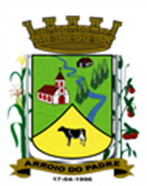 ESTADO DO RIO GRANDE DO SULMUNICÍPIO DE ARROIO DO PADREGABINETE DO PREFEITOMensagem 42/2019.ACâmara Municipal de VereadoresSenhor PresidenteSenhores VereadoresValho-me desta para encaminhar para apreciação nesta Casa o projeto de lei 42/2019.	O projeto de lei 42/2019, a exemplo de todos os demais que são encaminhados e este Legislativo, também este, vem regulamentar uma questão importante para o nosso Município que é a municipalização de parte da estrada estadual ERS 737 no trecho em perímetro urbano, ou seja do bairro Benjamim Constant até o Centro.	Talvez o questionamento que se apresente seja: Por que isso? Justifica-se pelo seguinte: A vários anos ou melhor desde o início do Município de Arroio do Padre e mais precisamente desde de que ocorreu a demarcação do perímetro urbano, sempre se permitiu que as pessoas adquirissem terrenos e construíssem próximo a estrada estadual que liga o nosso Município a BR 116. Veio o asfalto e a situação continuou como vinha acontecendo, ‘permitindo-se a contratação em locais que hoje sabe-se seriam faixa de domínio, de acordo com a notificação recebida pelo Município, cuja cópia segue em anexo. Isto perdurou até que há alguns meses a fiscalização do DAER – Departamento Autônomo de Estradas de Rodagem notificou o Município para que não autorizasse mais a construção de prédios na área que seriam por legislação, a faixa de domínio e área não edificável próxima a respectiva via.	E o que fazer agora? Foi o dilema que se constituiu. Sabe-se que existem dezenas de construções na área referida e que em muitos casos ainda que, de forma informal, existem dezenas de terrenos vendidos próximos a via, dentro da área que seria do Estado, e que nestes últimos, que com a medida de contenção estão impedidos de construir. Ou terá que haver novas medições e alteração nos documentos de posse e a construção ai sim ser autorizado pós espaço reclamado pela fiscalização? Mas isto vai trazer sérios problemas: primeiro vai impor uma desfiguração entre o que hoje existe construído e o que a construir na nova configuração, se adotados limites do DAER, segundo: como ficaria a drenagem ou a colocação dos escoadouros de água? Deverá ser mantida a atual, ao lado da via e no uso início dos terrenos como ficará? Por último, ainda restará a resolver a questão dos acessos.	Buscou-se alternativas para solucionar tudo isto e foi informado ao Poder Executivo que existe possibilidade de municipalizar o trecho desta via no perímetro urbano do Município e com isto o Município passaria a ser o responsável pela via e áreas adjacentes.	Neste sentido, buscou-se mais informações a respeito e de como proceder caso fosse a determinação de municipalizar. Foram, em diversos contatos, nos informados os trâmites e os documentos necessários para tanto. Nestes passos a serem observados e dados na concretização do objetivo proposto, um deles é a lei municipal, permitindo o Município assumir o trecho da via em referência, que o presente projeto de lei visa institucionalizar.	Importante que fique claro desde que se confirmada a municipalização do trecho conforme proposto, que a despesa de manutenção, tanto do pavimento, sinalização e limpeza das adjacências passar a ser responsabilidade do Município.	Entende o Poder Executivo, que apesar das despesas que esta proposta vai gerar, que a municipalização é necessária para a boa configuração urbana do Município, sem falar, no transtorno que se não for municipalizada o trecho, indicado vai ocasionar. Por isso, entende-se que o Município deva assumir este compromisso, que será pequeno diante do que a negativa do proposto vai trazer.	Deste modo, por todo exposto o Poder Executivo aguarda a aprovação do presente projeto de lei, pois como dito é de suma importância, no interesse público a questão.	Nada mais para o momento, despeço-me.	Atenciosamente.Arroio do Padre, 22 de julho de 2019. Leonir Aldrighi BaschiPrefeito MunicipalAo Sr.Gilmar SchlesenerPresidente da Câmara Municipal de VereadoresArroio do Padre/RSESTADO DO RIO GRANDE DO SULMUNICÍPIO DE ARROIO DO PADREGABINETE DO PREFEITOPROJETO DE LEI Nº 42, DE 22 DE JULHO DE 2019.Autoriza o Município de Arroio do Padre a municipalizar trecho urbano da rodovia estadual ERS 737.Art. 1º A presente Lei autoriza o Município de Arroio do Padre a municipalizar trecho urbano da rodovia estatual ERS -737. Art. 2º Fica o Município de Arroio do Padre, Poder Executivo, autorizado a municipalizar o trecho da rodovia estadual ERS – 737, compreendido entre o início do perímetro urbano no Bairro Benjamim Constant até a rótula central do Município de aproximadamente 5,2 KM (cinco quilômetros e duzentos metros), mediante formalização de convênio para administração e gerenciamento de rodovia.Parágrafo Único: Os serviços de manutenção do trecho a ser municipalizado passarão para a responsabilidade do Município de Arroio do Padre.Art. 3º Fica autorizado o Poder Executivo a firmar termo de cooperação mútuo com o DAER – Departamento Autônomo de Estradas e Rodagem, com o objetivo de implementar ações necessárias a viabilização da municipalização do trecho de que trata esta Lei.Art. 4º As despesas decorrentes da aplicação desta Lei correrão por dotações orçamentárias próprias consignadas ao orçamento municipal vigente.Art. 5º Esta Lei entra em vigor na data de sua publicação.Arroio do Padre, 22 de julho de 2019.Visto técnico:Loutar PriebSecretário de Administração, Planejamento, Finanças, Gestão e Tributos.Leonir Aldrighi BaschiPrefeito Municipal